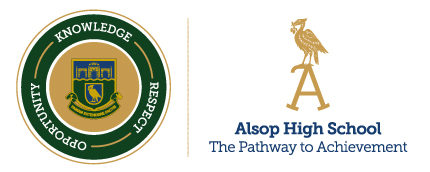 Year 7 – Term ThreePower and AmbitionStudents can define the following terms:Students knowDefinition and origins of Greek TragedyPlot of Oedipus Rex as an example of Greek TragedyFour characteristics of Greek Tragedy: Tragic hero, Tragic flaw, Catastrophe, Fate. Basic plot of Macbeth, using Macbeth the simplified storyCharacters and major events of the playMacbeth’s fatal flaw of ambitionJacobean England Shakespeare’s two monarchs – Elizabeth I and James I The Great Chain of Being – Gods, Angels, Humans, Animals, PlantsWitchcraft and superstition – James I’s DaemonologiePatriarchal society and gender inequalityPlays are written to be performed rather than readLayout is different on the page, including stage directions and dialoguePlays are divided into Acts and Scenes – definitions and distinction between the twoHow to correctly set out dialogue and stage directionsStage directions can be used for description, delivery and movementOther features such as cast list, blocking, and describing the setting at the start of a sceneProse vs. Verse – assigning verse or prose to characters based on status or situationAsides, monologues and soliloquys and the ‘fourth wall’The sparseness of Shakespeare’s stage directions, examples and interpretationsThe historical context of when the play was written and how that influenced the play.The Great Chain of Being.That plays are written to be performed and the layout of a play is different to a novel.What the features of a play script are and how to craft effective dialogue.How to create an effective setting by using Pathetic fallacy to create mood and atmosphere.What a tragic hero is and how the protagonist contrasts greatly from the start to the end of the play. That although ambition is a positive characteristic it can also be destructive.What life was like for women during Shakespeare’s time.The relationship between Macbeth and Lady Macbeth. How patriarchy impacted upon marriages which leads Lady Macbeth to seek power through her husband.What makes an effective monologue or soliloquy.Students canUnderstand how historical events influenced Shakespeare’s writing.Explain the difference between a play and a novel.Explain what the Great Chain of Being is.Correctly set out dialogue and stage directions.Explain what pathetic fallacy is and what the setting reveals about the character or tone of the act.Explain how Macbeth is a tragic hero due to his journey from a hero to a tyrant.Understand how Macbeth ambition feeds his hubris and this is his great hamartia.Explain the effects of patriarchy and that the only way women could achieve power was through men.Explain the differences between a monologue and a soliloquy and consciously craft an example.Evaluate why Macbeth is a tragic hero.TragedyHubrisDialoguePathetic FallacyAmbition HamartiaStage DirectionsExpositionJacobeanCatastropheIambic PentameterDramatic ironySuperstitionFateRegicideTyrant